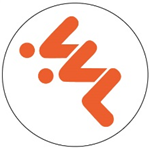 Billingham AmateurSwimming ClubAutumn Meet25th & 26th September 2021ASANER Level 3Licence No: 3NE210391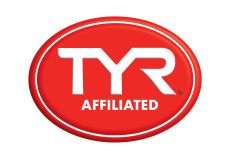 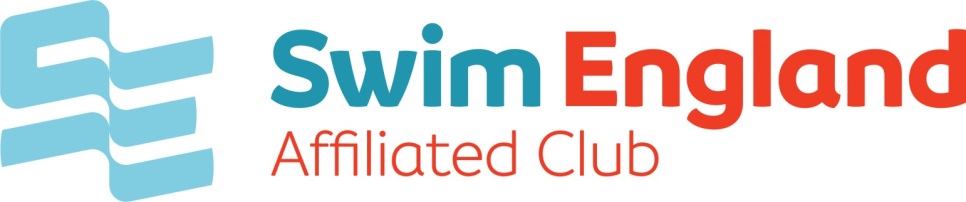 